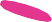 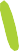 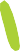 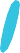 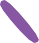 AdrianaIS TURNING 6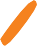 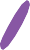 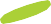 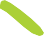 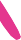 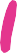 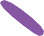 sunday	3:30 p.m - 6:30 p.m.15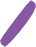 january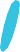 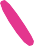 the artist table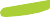 1234 nw ave. suite 123 33122 - doral, fl.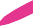 rsvp. (123) 456789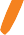 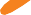 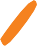 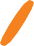 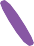 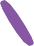 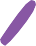 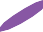 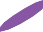 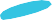 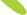 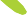 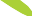 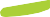 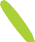 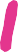 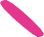 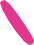 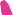 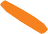 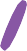 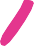 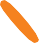 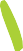 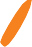 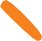 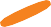 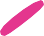 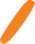 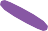 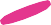 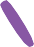 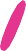 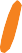 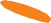 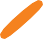 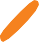 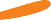 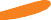 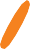 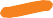 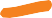 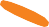 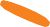 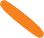 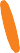 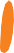 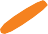 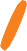 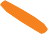 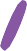 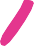 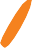 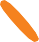 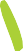 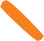 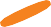 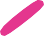 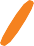 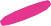 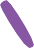 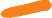 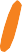 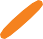 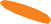 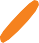 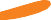 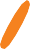 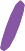 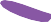 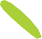 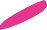 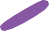 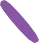 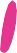 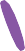 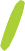 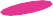 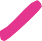 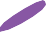 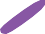 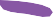 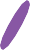 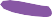 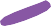 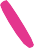 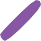 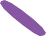 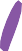 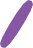 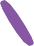 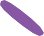 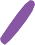 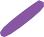 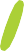 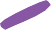 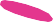 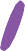 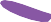 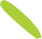 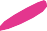 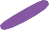 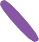 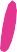 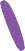 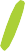 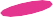 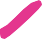 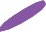 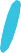 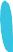 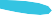 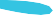 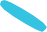 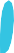 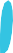 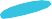 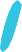 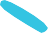 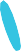 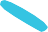 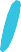 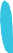 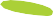 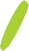 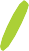 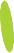 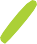 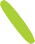 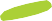 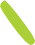 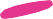 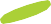 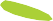 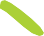 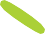 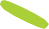 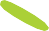 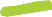 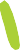 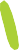 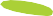 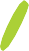 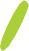 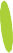 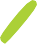 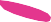 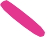 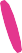 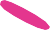 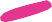 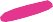 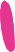 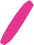 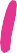 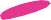 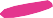 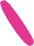 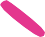 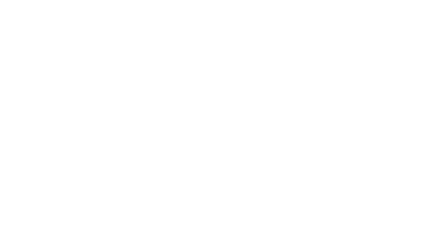 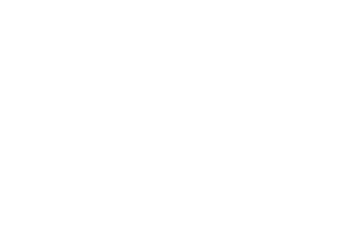 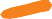 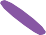 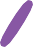 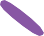 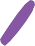 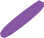 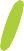 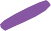 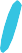 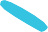 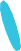 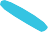 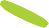 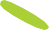 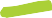 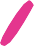 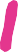 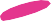 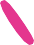 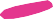 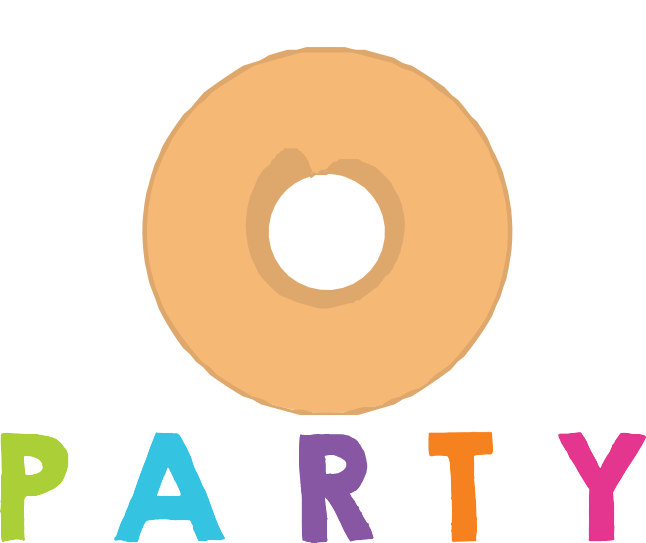 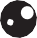 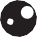 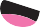 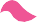 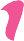 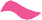 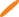 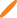 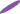 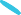 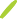 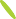 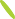 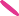 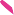 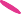 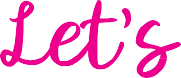 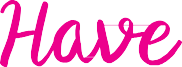 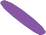 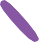 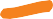 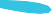 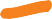 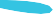 